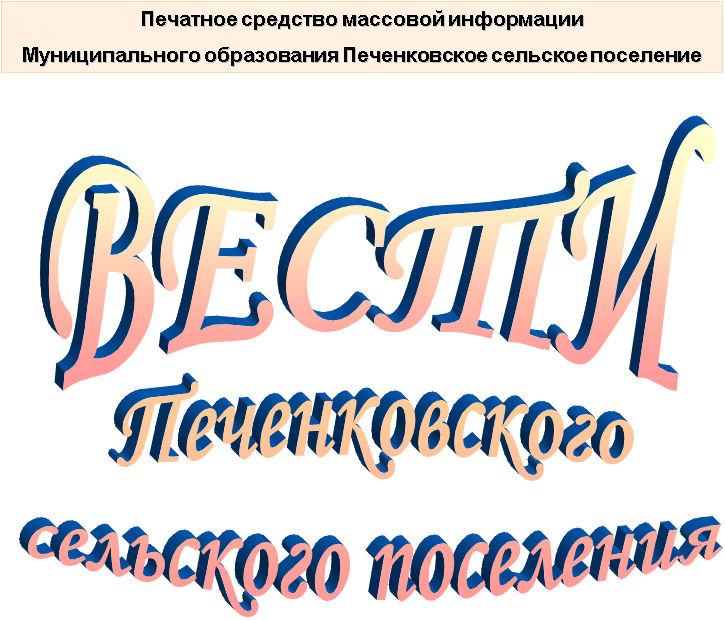 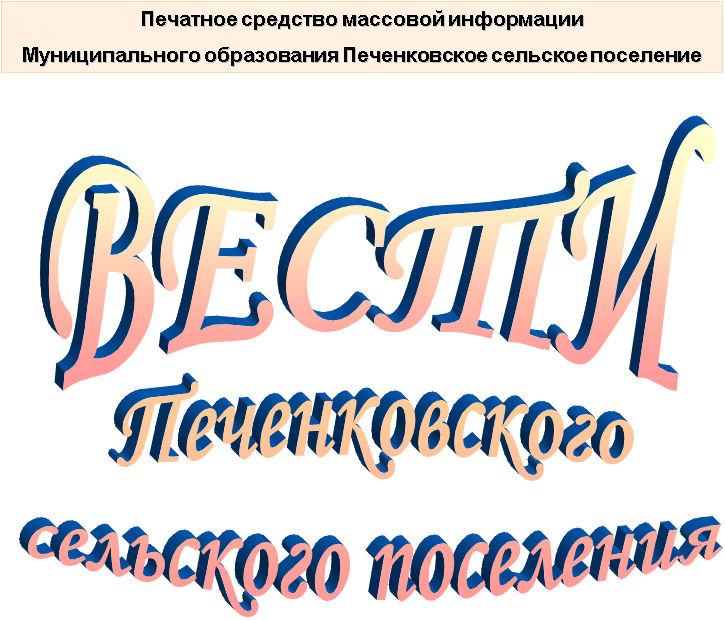                                                    АДМИНИСТРАЦИЯ  ПЕЧЕНКОВСКОГО СЕЛЬСКОГО ПОСЕЛЕНИЯ ПОСТАНОВЛЕНИЕ от 08.08.2022                         № 41Об утверждении отчета «Об исполнении бюджета  муниципального образования Печенковское сельское поселение  за I полугодие  2022 года»В соответствии со ст.264.2 Бюджетного кодекса Российской Федерации, Уставом муниципального образования Печенковское сельское поселение, Положением о бюджетном процессе в муниципальном образовании Печенковское сельское поселение, утвержденным решением Совета депутатов от 23.07.2008г № 22, Администрация Печенковского сельского поселения                 ПОСТАНОВЛЯЕТ: Утвердить отчет  «Об исполнении бюджета муниципального образования   Печенковское сельское поселение за I полугодие 2022 года» согласно  приложениям 1,2,3,4.2.   Направить отчет «Об исполнении бюджета муниципального образования    Печенковское сельское поселение за I  полугодие 2022 года» в Совет  депутатов  Печенковского сельского поселения.3.   Контроль за исполнением данного постановления оставляю за собой.Глава муниципального образованияПеченковское сельское поселение                                                                  Р.Н.Свисто                                                                                                                                                                                                        Приложение  1                                                                                                        к Постановлению Администрации                                                                                                           Печенковского сельского поселения                                                                                   от   08.08.2022   №41Исполнение  доходов местного бюджета,  за исключением безвозмездных поступлений за I полугодие 2022 года  (тыс. рублей)                                                                                                                                         Приложение  2                                                                                                         к постановлению Администрации                                                                                                   Печенковского сельского поселения                                                                                    от   08.08.2022   №41Исполнение бюджета по безвозмездным поступлениямв местный   бюджет за  I полугодие 2022 года (тыс. рублей)                                                                                                                                         Приложение  3                                                                                                         к постановлению Администрации                                                                                                           Печенковского сельского поселения                                                                                    от   08.08.2022   №41Pаспределение бюджетных ассигнований  по разделам, подразделам, целевым статьям (муниципальным программам и  непрограммным направлениям деятельности), группам( группам и подгруппам)  видов расходов классификации расходов бюджетов на 2022 год   (тыс. рублей)                                                                                                                        Приложение 4                                                                                                          к Постановлению Администрации                                                                                                           Печенковского сельского поселения                                                                                     от 08.08.2022 № 41Источники финансирования дефицита местного бюджета на 2022 год   (тыс. рублей)Код  Наименование группы, подгруппы и статьи доходовПлан на годИсполнено за 1 полугодие  % исполнения123451 00 00000 00 0000 000НАЛОГОВЫЕ И НЕНАЛОГОВЫЕ ДОХОДЫ1698,7751,444,21 01 00000 00 0000 000НАЛОГИ НА ПРИБЫЛЬ, ДОХОДЫ158,658,837,11 01 02000 01 0000 110Налог на доходы физических лиц158,658,837,11 03 00000 00 0000 000НАЛОГИ НА ТОВАРЫ (РАБОТЫ, УСЛУГИ), РЕАЛИЗУЕМЫЕ НА ТЕРРИТОРИИ РОССИЙСКОЙ ФЕДЕРАЦИИ1061,8575,154,21 03 02000 01 0000 110Акцизы по подакцизным товарам (продукции), производимым на территории Российской Федерации1061,8575,154,21 05 00000 00 0000 000 НАЛОГ  НА СОВОКУПНЫЙ ДОХОД24,79,136,81 05 03000 01 0000 000Единый сельскохозяйственный налог24,79,136,81 06 00000 00 0000 000НАЛОГИ НА ИМУЩЕСТВО443,3105,823,91 06 01000 00 0000 110Налог на имущество физических лиц55,35,39,61 06 06000 00 0000 110Земельный налог388,0100,525,91 11 00000 00 0000 000ДОХОДЫ ОТ ИСПОЛЬЗОВАНИЯ ИМУЩЕСТВА, НАХОДЯЩЕГОСЯ В ГОСУДАРСТВЕННОЙ И МУНИЦИПАЛЬНОЙ СОБСТВЕННОСТИ10,32,625,21 11 05000 00 0000 120Доходы, получаемые в виде арендной либо иной платы за передачу в возмездное пользование государственного и муниципального имущества (за исключением имущества бюджетных и автономных учреждений, а также имущества государственных и муниципальных унитарных предприятий, в том числе казенных)10,32,625,21 13 00000 00 0000 000ДОХОДЫ ОТ ОКАЗАНИЯ ПЛАТНЫХ УСЛУГ  И КОМПЕНСАЦИИ ЗАТРАТ ГОСУДАРСТВА0,00,00,01 13 02995 10 0000 130Прочие доходы от компенсации затрат бюджетов сельских поселений0,00,00,01 14 00000 00 0000 000ДОХОДЫ ОТ ПРОДАЖИ МАТЕРИАЛЬНЫХ И НЕМАТЕРИАЛЬНЫХ АКТИВОВ0,00,00,01 14 06000 00 0000 430Доходы от продажи земельных участков, находящихся в государственной и муниципальной собственности0,00,00,01 17 00000 00 0000 000ПРОЧИЕ НЕНАЛОГОВЫЕ ДОХОДЫ0,00,00,01 17 01050 10 0000 180Невыясненные поступления, зачисляемые в бюджеты сельских поселений0,00,00,0Код  БКНаименование кода дохода бюджетаПлан на годИсполнено за 1 полугодие % исполнения123452 00 00000 00 0000 000БЕЗВОЗМЕЗДНЫЕ ПОСТУПЛЕНИЯ5994,83032,050,62 02 00000 00 0000 000Безвозмездные поступления от других бюджетов бюджетной системы Российской Федерации5994,83032,050,62 02 10000 00 0000 150Дотации бюджетам бюджетной системы Российской Федерации 5789,52894,650,02 02 16001 00 0000 150Дотации на выравнивание бюджетной обеспеченности из бюджетов муниципальных районов, городских округов с внутригородским делением5789,52894,650,02 02 16001 10 0000 150Дотации бюджетам сельских поселений на выравнивание бюджетной обеспеченности из бюджетов муниципальных районов5789,52894,650,02 02 30000 00 0000 150Субвенции бюджетам бюджетной системы Российской Федерации 50,515,931,52 02 35118 00 0000 150 Субвенции бюджетам на осуществление первичного воинского учета органами местного самоуправления поселений, муниципальных и городских округов50,515,931,52 02 35118 10 0000 150Субвенции бюджетам сельских поселений на осуществление первичного воинского учета органами местного самоуправления поселений, муниципальных и городских округов50,515,931,52 02 40000 00 0000 150Иные межбюджетные трансферты154,8121,578,52 02 40014 00 0000 150Межбюджетные трансферты, передаваемые бюджетам муниципальных образований на осуществление части полномочий по решению вопросов местного значения в соответствии с заключенными соглашениями154,8121,578,52 02 40014 10 0000 150Межбюджетные трансферты, передаваемые бюджетам сельских поселений из бюджетов муниципальных районов на осуществление части полномочий по решению вопросов местного значения в соответствии с заключенными соглашениями154,8121,578,5НаименованиеРазделПодразделЦелевая статьяВид расходовПлан на годИсполнено за 1 полугодие% исполнения123456Общегосударственные вопросы014899447,562089958,3842,7Функционирование высшего должностного лица субъекта Российской Федерации и муниципального образования0102609421,00244513,7040,1Обеспечение деятельности высшего должностного лица муниципального образования010275 0 00 00000609421,00244513,7040,1Глава муниципального образования010275 0 01 00000609421,00244513,7040,1Расходы на обеспечение деятельности  органов местного самоуправления010275 0 01 00140609421,00244513,7040,1Расходы на выплаты персоналу в целях обеспечения выполнения функций государственными (муниципальными) органами, казенными учреждениями, органами управления государственными внебюджетными фондами010275 0 01 00140100609421,00244513,7040,1Расходы на выплаты персоналу государственных (муниципальных) органов010275 0 01 00140120609421,00244513,7040,1Функционирование законодательных (представительных) органов государственной власти и представительных органов муниципальных образований0103114382,80Обеспечение деятельности законодательного (представительного) органа муниципального образования010376 0 00 00000114382,80Депутаты (члены) законодательного (представительного) органа муниципального образования010376 0 02 00000114382,80Расходы на обеспечение функций  органов местного самоуправления010376 0 02 00140114382,80Расходы на выплаты персоналу в целях обеспечения выполнения функций государственными (муниципальными) органами, казенными учреждениями, органами управления государственными внебюджетными фондами010376 0 02 00140100114382,80Расходы на выплаты персоналу государственных (муниципальных) органов010376 0 02 00140120114382,80Функционирование Правительства Российской Федерации, высших исполнительных органов государственной власти субъектов Российской Федерации, местных администраций 01044083710,761819511,6844,6Обеспечение деятельности высших исполнительных органов государственной власти субъектов Российской Федерации, местных администраций010477 0 00 000004083710,761819511,6844,6Расходы на обеспечение деятельности высших исполнительных органов государственной власти субъектов Российской Федерации, местных администраций010477 0 02 000004083710,761819511,6844,6Расходы на обеспечение функций  органов местного самоуправления010477 0 02 001404083710,761819511,6844,6Расходы на выплаты персоналу в целях обеспечения выполнения функций государственными (муниципальными) органами, казенными учреждениями, органами управления государственными внебюджетными фондами010477 0 02 001401003087750,001352445,7543,8Расходы на выплаты персоналу государственных (муниципальных) органов010477 0 02 001401203087750,001352445,7543,8Закупка товаров, работ и услуг для  обеспечения государственных (муниципальных) нужд010477 0 02 00140200964960,76451968,9346,8Иные закупки товаров, работ и  услуг для обеспечения государственных (муниципальных) нужд010477 0 02 00140240964960,76451968,9346,8Иные бюджетные ассигнования010477 0 02 0014080031000,0015097,0048,7Уплата налогов, сборов и иных  платежей 010477 0 02 0014085031000,0015097,0048,7Обеспечение деятельности финансовых, налоговых и таможенных органов и органов финансового (финансово-бюджетного) надзора010619933,0019933,00100,0Обеспечение деятельности законодательного (представительного) органа муниципального образования010676 0 00 0000019933,0019933,00100,0Расходы на обеспечение деятельности Контрольно-ревизионной комиссии муниципального образования «Велижский район»010676 0 03 0000019933,0019933,00100,0Межбюджетные трансферты бюджету муниципального района из бюджетов поселений на осуществление внешнего финансового контроля в соответствии с заключенными соглашениями  010676 0 03 П000619933,0019933,00100,0Межбюджетные трансферты010676 0 03 П000650019933,0019933,00100,0Иные межбюджетные трансферты010676 0 03 П000654019933,0019933,00100,0Резервные фонды011114000,00Резервный фонд011185 0 00 0000014000,00Резервный фонд Администрации Печенковского сельского поселения011185 0 01 0000014000,00Расходы за счет средств резервного фонда Администрации Печенковского сельского поселения011185 0 01 2888014000,00Иные бюджетные ассигнования011185 0 01 2888080014000,00Резервные средства011185 0 01 2888087014000,00Другие общегосударственные расходы011358000,006000,0010,3Муниципальная программа «Содействие развитию     малого    и    среднего предпринимательства                    в муниципальном         образовании Печенковское сельское поселение в  2020 – 2024 годах»011312 0 00 000002000,00Комплекс процессных мероприятий «Содействие развитию малого и среднего предпринимательства»                 011312 4 01 000002000,00Расходы на участие в организации ежегодных ярмарок (в целях стимулирования предпринимательской инициативы и создания благоприятного имиджа предпринимательства)011312 4 01 155002000,00Закупка товаров, работ и услуг для  обеспечения государственных (муниципальных) нужд011312 4 01 155002002000,00Иные закупки товаров, работ и  услуг для обеспечения государственных (муниципальных) нужд011312 4 01 155002402000,00Муниципальная программа «Профилактика терроризма и экстремизма, а также минимизация и (или) ликвидация последствий проявлений терроризма и экстремизма на территории муниципального  образования Печенковское  сельское поселение на 2020–2024 годы»011313 0 00 000001000,00Комплекс процессных мероприятий «Противодействие терроризму и экстремизму, а также минимизация их проявлений»011313 4 01 000001000,00Расходы на изготовление и распространение наглядно-агитационной продукции (памяток, листовок, стендов) о порядке и правилах поведения населения при угрозе возникновения террористических актов011313 4 01 166001000,00Закупка товаров, работ и услуг для  обеспечения государственных (муниципальных) нужд011313 4 01 166002001000,00Иные закупки товаров, работ и  услуг для обеспечения государственных (муниципальных) нужд011313 4 01 166002401000,00Муниципальная программа «Обеспечение пожарной безопасности на территории муниципального образования  Печенковское сельское поселение на  2020  – 2024  годы»011317 0 00 0000055000,006000,0010,9Комплекс процессных мероприятий «Защита населения и территорий от чрезвычайных ситуаций и организация тушения пожаров»011317 4 01 0000055000,006000,0010,9Расходы на опахивание противопожарных полос вокруг населенных пунктов, в зоне лесов, в целях исключить возможность переброски огня при лесных  и полевых пожарах на здания, строения и сооружения011317 4 01 1770025000,006000,0024,0Закупка товаров, работ и услуг для  обеспечения государственных (муниципальных) нужд011317 4 01 1770020025000,006000,0024,0Иные закупки товаров, работ и  услуг для обеспечения государственных (муниципальных) нужд011317 4 01 1770024025000,006000,0024,0Расходы на приобретение первичных средств пожаротушения011317 4 01 1780029000,00Закупка товаров, работ и услуг для  обеспечения государственных (муниципальных) нужд011317 4 01 1780020029000,00Иные закупки товаров, работ и  услуг для обеспечения государственных (муниципальных) нужд011317 4 01 1780024029000,00Расходы на приобретение плакатов, методических материалов и памяток на противопожарную тему011317 4 01 179001000,00Закупка товаров, работ и услуг для  обеспечения государственных (муниципальных) нужд011317 4 01 179002001000,00Иные закупки товаров, работ и  услуг для обеспечения государственных (муниципальных) нужд0113174 01 179002401000,00Национальная оборона0250500,0015863,8331,4Мобилизационная и вневойсковая подготовка020350500,0015863,8331,4Непрограммные расходы органов исполнительной власти местных администраций020398 0 00 0000050500,0015863,8331,4Осуществление первичного воинского учёта органами местного самоуправления  поселений, муниципальных и городских округов020398 0 01 0000050500,0015863,8331,4Расходы на осуществление первичного воинского учёта органами местного самоуправления  поселений, муниципальных и городских округов020398 0 01 5118050500,0015863,8331,4Расходы на выплаты персоналу в целях обеспечения выполнения функций государственными (муниципальными) органами, казенными учреждениями, органами управления государственными внебюджетными фондами020398 0 01 5118010039878,8314063,8335,3Расходы на выплаты персоналу государственных (муниципальных) органов020398 0 01 5118012039878,8314063,8335,3Закупка товаров, работ и услуг для  обеспечения государственных (муниципальных) нужд020398 0 01 5118020010621,171800,0016,9Иные закупки товаров, работ и  услуг для обеспечения государственных (муниципальных) нужд020398 0 01 5118024010621,171800,0016,9Национальная экономика041304393,18287933,9122,1Водное хозяйство040687800,00Муниципальная программа «Обеспечение безопасности на водных объектах муниципального образования Печенковское сельское поселение. Создание общественных спасательных постов в местах массового отдыха населения  муниципального образования Печенковское сельское поселение на период 2020-2024 годы»040616 0 00 0000087800,00Комплекс процессных мероприятий «Создание условий для обеспечения безопасности массового отдыха населения на водных объектах»040616 4 01 0000087800,00Расходы по созданию условий для обеспечения безопасности людей на водных объектах040616 4 01 1999087800,00Закупка товаров, работ и услуг для обеспечения государственных (муниципальных) нужд040616 4 01 1999020087800,00Иные закупки товаров, работ и услуг для обеспечения государственных (муниципальных) нужд040616 4 01 1999024087800,00Дорожное хозяйство (дорожные фонды)0409 1216593,18287933,9123,7Муниципальная программа «Развитие улично-дорожной сети и объектов благоустройства на территории муниципального образования Печенковское сельское поселение на 2020-2024 годы»040914 0 00 00000 1216593,18287933,9123,7Комплексы процессных мероприятий040914 4 00 00000 1216593,18287933,9123,7Комплекс процессных мероприятий «Содержание автомобильных дорог местного значения и улично-дорожной сети на территории муниципального образования Печенковское сельское поселение»040914 4 01 000001216593,18166433,9113,7Расходы по содержанию автомобильных дорог местного значения и улично-дорожной сети на территории муниципального образования Печенковское сельское поселение040914 4 01 20100861800,0035375,474,1Закупка товаров, работ и услуг для  обеспечения государственных (муниципальных) нужд040914 4 01 20100200861800,0035375,474,1Иные закупки товаров, работ и  услуг для обеспечения государственных (муниципальных) нужд040914 4 01 20100240861800,0035375,474,1Расходы на оплату электроэнергии на освещение улично-дорожной сети040914 4 01 20200200000,00131058,4465,5Закупка товаров, работ и услуг для  обеспечения государственных (муниципальных) нужд040914 4 01 20200200200000,00131058,4465,5Иные закупки товаров, работ и  услуг для обеспечения государственных (муниципальных) нужд040914 4 01 20200240200000,00131058,4465,5Комплекс процессных мероприятий «Дорожная деятельность в отношении автомобильных дорог местного значения вне границ населенных пунктов  на территории муниципального образования Печенковское сельское поселение»040914 4 02 00000154793,18121500,0078,5Расходы за счет межбюджетных трансфертов из бюджета муниципального района в бюджеты сельских поселений на осуществление дорожной деятельности в отношении дорог местного значения вне границ населенных пунктов на территории сельских поселений в соответствии с заключенными соглашениями040914 4 02 Д1910154793,18121500,0078,5Закупка товаров, работ и услуг для  обеспечения государственных (муниципальных) нужд040914 4 02 Д1910200154793,18121500,0078,5Иные закупки товаров, работ и  услуг для обеспечения государственных (муниципальных) нужд040914 4 02 Д1910240154793,18121500,0078,5Жилищно-коммунальное хозяйство051296900,00315948,4024,4Благоустройство05031296900,00315948,4024,4Муниципальная программа «Энергосбережение и повышение энергетической эффективности на территории муниципального образования Печенковское сельское поселение на 2020-2024 годы»050311 0 00 0000045000,0014400,0032,0Комплекс процессных мероприятий «Обеспечение энергосбережения и повышение энергетической эффективности»050311 4 01 0000015000,0014400,0096,0Расходы на приобретение светодиодных ламп050311 4 01 2030015000,0014400,0096,0Закупка товаров, работ и услуг для  обеспечения государственных (муниципальных) нужд050311 4 01 2030020015000,0014400,0096,0Иные закупки товаров, работ и  услуг для обеспечения государственных (муниципальных) нужд050311 4 01 2030024015000,0014400,0096,0Расходы на проведение энергетического обследования Администрации Печенковского сельского поселения050311 4 01 2040030000,00Закупка товаров, работ и услуг для  обеспечения государственных (муниципальных) нужд050311 4 01 2040020030000,00Иные закупки товаров, работ и  услуг для обеспечения государственных (муниципальных) нужд050311 4 01 2040024030000,00Муниципальная программа «Создание условий для обеспечения качественными услугами ЖКХ и благоустройства муниципального образования Печенковское сельское поселение на 2020-2024 годы »050315 0 00 00000672938,00289548,4043,0Комплекс процессных мероприятий «Уличное освещение»050315 4 01 00000652938,00278148,4042,6Расходы на оплату электроэнергии, потребленной на нужды уличного освещения050315 4 01 12100453000,00185537,9040,9Закупка товаров, работ и услуг для обеспечения государственных (муниципальных) нужд 050315 4 01 12100200453000,00185537,9040,9Иные закупки товаров, работ и  услуг для обеспечения государственных (муниципальных) нужд050315 4 01 12100240453000,00185537,9040,9Расходы на содержание наружных сетей энергоснабжения уличного освещения (техобслуживание и расходные материалы)050315 4 01 12200199938,0092610,5046,3Закупка товаров, работ и услуг для  обеспечения государственных (муниципальных) нужд 050315 4 01 12200200199938,0092610,5046,3Иные закупки товаров, работ и  услуг для обеспечения государственных (муниципальных) нужд050315 4 01 12200240199938,0092610,5046,3Комплекс процессных мероприятий «Содержание мест захоронения»050315 4 02 0000020000,0011400,0057,0Закупка товаров, работ и услуг для  обеспечения государственных (муниципальных) нужд 050315 4 02 1330020020000,0011400,0057,0Иные закупки товаров, работ и  услуг для обеспечения государственных (муниципальных) нужд050315 4 02 1330024020000,0011400,0057,0Муниципальная программа «Комплексное развитие сельской территории муниципального образования Печенковское сельское поселение»  на 2021-2025 годы050320 0 00 00000560000,00Комплекс процессных мероприятий «Устройство контейнерных площадок и приобретение контейнеров для площадок ТКО»050320 4 01 00000560000,00Расходы на устройство контейнерных площадок050320 4 01 20700280000,00Закупка товаров, работ и услуг для  обеспечения государственных (муниципальных) нужд 050320 4 01 20700200280000,00Иные закупки товаров, работ и  услуг для обеспечения государственных (муниципальных) нужд050320 4 01 20700240280000,00Расходы на приобретение контейнеров для площадок ТКО050320 4 01 20800280000,00Закупка товаров, работ и услуг для  обеспечения государственных (муниципальных) нужд 050320 4 01 20800200280000,00Иные закупки товаров, работ и  услуг для обеспечения государственных (муниципальных) нужд050320 4 01 20800240280000,00Непрограммные расходы органов исполнительной власти местных администраций050398 0 00 0000018962,0012000,0063,3Прочие направления деятельности, не включенные в муниципальные программы050398 0 02 0000018962,0012000,0063,3Расходы на обработку гербицидами придорожной полосы, газонов, дворовых и прилегающих территорий050398 0 02 2110018962,0012000,0063,3Закупка товаров, работ и услуг для  обеспечения государственных (муниципальных) нужд050398 0 02 2110020018962,0012000,0063,3Иные закупки товаров, работ и  услуг для обеспечения государственных (муниципальных) нужд050398 0 02 2110024018962,0012000,0063,3Социальная политика10142252,4466256,9646,6Пенсионное обеспечение1001142252,4466256,9646,6Доплаты к пенсиям, дополнительное пенсионное обеспечение100190 0 00 00000142252,4466256,9646,6Пенсии за выслугу лет лицам, замещавшим муниципальные должности и должности муниципальной службы100190 0 01 71700142252,4466256,9646,6Социальное обеспечение и иные выплаты населению100190 0 01 71700300142252,4466256,9646,6Публичные нормативные социальные выплаты гражданам100190 0 01 71700310142252,4466256,9646,6КодНаименование кода группы, подгруппы, статьи, вида источника финансирования дефицитов бюджетов, кода классификации операций сектора государственного управления, относящихся к источникам финансирования дефицитов бюджетов     Сумма     СуммаКодНаименование кода группы, подгруппы, статьи, вида источника финансирования дефицитов бюджетов, кода классификации операций сектора государственного управления, относящихся к источникам финансирования дефицитов бюджетовПланИсполнение124501 00 00 00 00 0000 000ИСТОЧНИКИ ВНУТРЕННЕГО ФИНАНСИРОВАНИЯ ДЕФИЦИТОВ БЮДЖЕТОВ0-1007,501 02 00 00 00 0000 000Кредиты кредитных организаций в валюте Российской Федерации0001 02 00 00 00 0000 700Привлечение кредитов от кредитных организаций в валюте Российской Федерации0001 02 00 00 10 0000 710Привлечение сельскими поселениями кредитов от кредитных организаций в валюте Российской Федерации0001 02 00 00 00 0000 800Погашение кредитов, предоставленных кредитными организациями в валюте Российской Федерации0001 02 00 00 10 0000 810Погашение сельскими поселениями кредитов от кредитных организаций в валюте Российской Федерации0001 03 00 00 00 0000 000Бюджетные кредиты из других бюджетов бюджетной системы Российской Федерации0001 03 01 00 00 0000 000Бюджетные кредиты из других бюджетов бюджетной системы Российской Федерации в валюте Российской Федерации0001 03 01 00 00 0000 700Привлечение бюджетных кредитов из других бюджетов бюджетной системы Российской Федерации в валюте Российской Федерации0001 03 01 00 10 0000 710Привлечение кредитов из других бюджетов бюджетной системы Российской Федерации бюджетами сельских поселений в валюте Российской Федерации0001 03 00 00 00 0000 800Погашение бюджетных кредитов, полученных из других бюджетов бюджетной системы Российской Федерации в валюте Российской Федерации0001 03 00 00 10 0000 810Погашение бюджетами сельских поселений кредитов из других бюджетов бюджетной системы Российской Федерации в валюте Российской Федерации0001 05 00 00 00 0000 000Изменение остатков средств на счетах по учету средств бюджета0001 05 00 00 00 0000 500Увеличение остатков средств бюджетов-7693,5-3783,401 05 02 00 00 0000 500Увеличение прочих остатков средств бюджетов-7693,5-3783,401 05 02 01 00 0000 510Увеличение прочих остатков денежных средств бюджетов-7693,5-3783,401 05 02 01 10 0000 510Увеличение прочих остатков денежных средств местного бюджета-7693,5-3783,401 05 00 00 00 0000 600Уменьшение остатков средств бюджетов7693,52775,901 05 02 00 00 0000 600Уменьшение прочих остатков средств бюджетов7693,52775,901 05 02 01 00 0000 610Уменьшение прочих остатков денежных средств бюджетов7693,52775,901 05 02 01 10 0000 610Уменьшение прочих остатков денежных средств местного бюджета7693,52775,9Печатное средство массовой информации «Вести Печенковского сельского поселения» № 11(142) 8  августа 2022 года.Тираж 10 экз. Распространяется бесплатноУчредители:Совет депутатов Печенковского сельского поселения, Администрация Печенковского сельского поселенияНаш адрес:216286 Смоленская область Велижский район   д. ПеченкиТелефон- 8(48132)2-53-47; Факс- 8(48132)2-53-47E-mail: pechenki@rambler.ruНомер подготовили: Свисто Р.Н., Захарова А.Н.Номер подготовили: Свисто Р.Н., Захарова А.Н.Номер подготовили: Свисто Р.Н., Захарова А.Н.